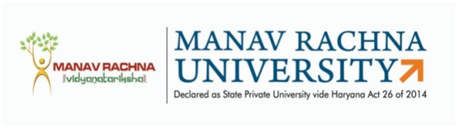 MANAV RACHNA UNIVERSITYSector-43, Aravali Hills, FaridabadName of the Applicant: __________________Department: ___________________________Date: __________________________________NOTE: Registration period for a migrated candidate shall not be less than one year.In case of migrated candidates at least one publication shall show affiliation of MRU.S. No.ConditionYes/No1Bonafide registered Research scholar of the recognized University2Fulfilled all the eligibility conditions for Ph.D admission3Completed the Course work with the minimum stay of one year in the University where registered4Status of research work completed as on date by the student duly verified by the Guide (Attach Publication in Journal and Conferences)5Valid reasons for migration (Application from candidate)6No Objection Certificate issued by the Research Guide7Migration Certificate by University8Research plan in association with the proposed Guide in Manav Rachna University. (DRC members will take a presentation of the candidate and allot guide/supervisor.  DRC minutes to be attached along with file) 9Declaration form for admission to Manav Rachna University10DRC Approval